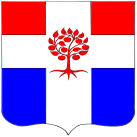 Администрация муниципального образования Плодовское сельское поселениемуниципального образования Приозерский  муниципальный район Ленинградской областиП О С Т А Н О В Л Е Н И Еот 19 апреля 2022  года                               № 75Руководствуясь приказом Министерства строительства и жилищно-коммунального хозяйства Российской Федерации от 29.03.2022 г. № 215/пр «О показателях средней рыночной стоимости одного квадратного метра общей площади жилого помещения по субъектам Российской Федерации на II квартал 2022 года», Методическими рекомендациями по определению норматива стоимости одного квадратного метра общей площади жилья в муниципальных образованиях Ленинградской области и стоимости одного квадратного метра общей площади жилья на сельских территориях Ленинградской области, утвержденными распоряжением Комитета по строительству Ленинградской области от 13.03.2020 г. № 79 «О мерах по обеспечению осуществления полномочий комитета по строительству Ленинградской области по расчету размера субсидий и социальных выплат, предоставляемых на строительство (приобретение) жилья за счет средств областного бюджета Ленинградской области в рамках реализации на территории Ленинградской области мероприятий государственных программ Российской Федерации «Обеспечение доступным и комфортным жильем и коммунальными услугами граждан Российской Федерации» и «Комплексное развитие сельских территорий», а также мероприятий государственных программ Ленинградской области «Формирование городской среды и обеспечение качественным жильем граждан на территории Ленинградской области» и «Комплексное развитие сельских территорий Ленинградской области», Уставом муниципального образования Плодовское сельское поселение, администрация муниципального образования Плодовское сельское поселение ПОСТАНОВЛЯЕТ: 1. Утвердить на второй квартал 2022 года в качестве норматива показатель средней рыночной стоимости одного квадратного метра общей площади жилого помещения на территории муниципального образования Плодовское сельское поселение, применяемый в рамках реализации мероприятия по обеспечению жильем молодых семей ведомственной целевой программы «Оказание государственной поддержки гражданам в обеспечении жильем и оплате жилищно-коммунальных услуг» государственной программы Российской Федерации «Обеспечение доступным и комфортным жильем и коммунальными услугами граждан Российской Федерации», а также основных мероприятий «Улучшение жилищных условий молодых граждан (молодых семей)» и «Улучшение жилищных условий граждан с использованием средств ипотечного кредита (займа)» подпрограммы «Содействие в обеспечении жильем граждан Ленинградской области» государственной программы Ленинградской области «Формирование городской среды и обеспечение качественным жильем граждан на территории Ленинградской области», в размере 62 101 рубль 00 копеек (исходные данные приведены в приложении).3. Опубликовать настоящее постановление в СМИ.4. Настоящее постановление вступает в силу с момента опубликования. 5. Контроль за исполнением постановления оставляю за собой.Глава администрации 				                                             А. А. МихеевИсполн.: Щур А.А., тел. 8 (81379) 96-309 Разослано: дело-3, жил. отдел-2 Приложение 1                                                                                                                         к Постановлению администрации                                                                                                                         МО Плодовское сельское поселение	       № 75 от 19.04.2022 г. Расчет по определению показателя средней рыночной стоимости 1 кв. м. общей площади жилья.СВЕДЕНИЯо сложившейся стоимости продажи жилья на рынке недвижимости натерритории МО Плодовское сельское поселение                                                     на второй квартал 2022 годаСт_дог  =  государственная программа «Комплексное развитие сельских территорий» на территории МО Плодовское сельское поселение:73,7  кв. м. – 2 900 000,00 руб.; Ст_дог = 2 900 000,00 / 73,7 = 39 348,71Ст_кред = 63 500 руб./кв. м (данные агентства недвижимости «Итака»), данных от АО  «ЛенОблАИЖК нетСт_строй = 100 000 руб. (по данным ООО «ВикингСтройИнвест»)Ст_стат  = первичный рынок –108 979,10 руб./кв. м, вторичный рынок – 63 180,67 руб./кв. м108 979,10 + 63 180,67 = 172 159,77Ст.стат.: 172 159,77/ 2 = 86 079,90 руб./кв. м Ср. кв. м  =  39 348,71 х 0,92 + 63 500 х 0,92 + 65 000 + 86 079,90            245 700,71                                     ________________________________                   =     ___________  =  61 425,18                                                                 4			            	                 4			Ср.кв.м. =    61 425    руб./кв. м.2.  Расчет показателя средней рыночной стоимости 1 кв. м. общей площади жилья на 2 квартал 2022 года по муниципальному образованию Плодовское сельское поселение для расчета субсидий (Ср. ст. кв. м. в рублях).      СТ. кв. м. = Ср. кв. м. х  К дефл.Ст. кв. м. =   61 425  х 101,1 % =  62 100,68  руб./кв. мСт. кв. м. =   62 101  руб./кв. м.Об утверждении показателя средней рыночной  стоимости одного квадратного метра общей площади жилья на второй квартал 2022 года на территории муниципального образования Плодовское сельское поселение1. Ср.кв.м=Ст_дог х 0,92 + Ст_кред х 0,92 + Ст_стат + Ст_строй1. Ср.кв.м=NНаименование 
муниципального
образования  (поселения)
Утверждаемый показатель средней рыночной стоимости 1 кв.м. общей площади жилого помещения (норматив).Показатель   
стоимости одного
квадратного   
метра общей   
площади жилья  
(Ст_кв.м.)Ср.кв.мСт_догСт_кредСт_статСт_стройПлодовское с/п62 10166 10161 42539 348,7163 50086 079,90100 000